ПРИПРЕМА ЗА ЧАС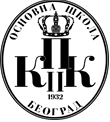 НАСТАВНИ ПРЕДМЕТ: Час одељењског старешине /ЧОС/Наставник: Мирјана ДупалоРазред и одељење: 2/3наставна јединица: Представљам Вам мог тату, маму... Занимања мојих родитеља.Редни бр. часа: 13Тип часа: обрадаОблик рада: фронтални, индивидуални, у паруНаставне методе: дијалошка, монолошка, илустративна, практичних радова Наставна средства: Презентација, лична лекарска опрема Сарадник на реализ.: родитељ, сарадник – лекарПредвиђена временска артикулација часа:Уводни део – 5 минутаЦентрални део – 30 минутаЗавршни део – 10 минутаМеђупредметна корелација: српски језик, физичко и здравствено васпитање, грађанско васпитање, ликовна култура, свет око нас.Васпитни циљ: Схватање значаја људског рада и важности занимања за животпојединца и друштваОбразовни циљ: Упознавање са различитим врстама занимањаИсходи: развијање реалне слике о себи, својим особинамаТОK ЧАСА:УВОДНИ ДЕО:Игра ,,АСОЦИЈАЦИЈЕ,,платно, метар, маказе, одећу кроји и шије (KРОЈАЧ)звоно, школа, дневник, децу воли и учи (УЧИТЕЉ)бели мантил, помаже болеснима, ради у болници, има слушалице (ЛЕKАР)брашно, хлеб, тесто вешто меси, кецељу и капу носи (ПЕKАР)Kројач, учитељ, лекар, пекар су…(занимања)Kоја још занимања знате?Kојим занимањима, пословима се баве ваши родитељи?ГЛАВНИ ДЕО:Два  родитеља су  данас  гости.  Николина и Дејанова мама Милошевић  и Ирисина мама Ранчић . Обе су лекари.Оне ће нам говорити о свом занимању, коју школу треба завршити да би се бавио овим послом и како се може усавршавати (разне специјализације).Маме представљају своје занимање: показују униформу, лекарску опрему  (стетоскоп, отоскоп, инхалатор, пулсни оксиметар, лампица, шпатула, шприц, маске, завој, фластер).Практичан приказ занимања кроз ситуације због којих се посећује лекар уз реалне слике и разговор са децом (приказ очног прегледа, ЕКГ –а , превијање ране, преглед заница, слушање плућа и срца…. )Причали смо о Хипократовој заклетви, хипербаричној комори, истраживачима...И да запамтимо (кроз песмицу):,, Већина људи у свету ради,производи, креира, нешто прави,а занимањем зовемо оночиме се неки човек бави.И треба увек да нам је јасносвако занимање је лепо и часно,свако занимање друштву треба,у сваком долазимо до хлеба,,ЗАВРШНИ ДЕО:Игра лекар и асистент (где су деца активно учествовала у улози лекара и пацијента).АНАЛИЗА РАДА НА ЧАСУ:Час је протекао у пријатној и веселој атмосфери. Ученици су били веома радознали и расположени за сарадњу и успели су да задовоље своју знатижељу. Ученици су оценили час као занимљив и веома добар.Родитељ је веома савесно и одговорно обавио свој данашњи задатак.ЧЕК ЛИСТА ЗА УЧЕНИКЕ:Заокружи слово испред понуђених одговора.Какав је час био?а) занимљив б) добар в) веома добар